LancasterSeventh-Day Adventist ChurchA House of Prayer for All People 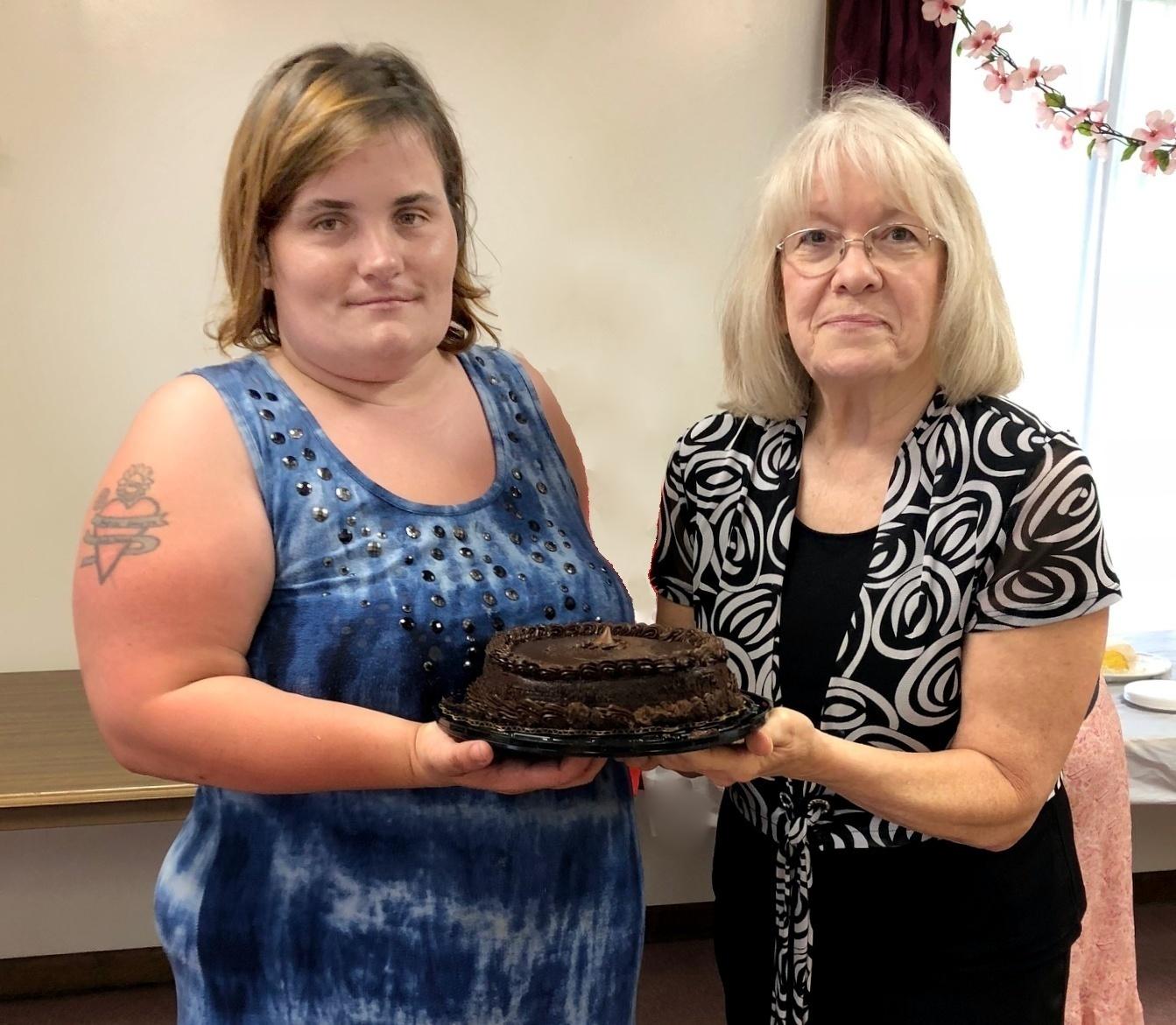 Becky              DonnaJune Birthdays ~ 2018 